แบบคำขอเบิกเงินสนับสนุนโครงการ เรื่อง	ขอเบิกเงินสนับสนุนโครงการ ITAPเรียน	ผู้อำนวยการโปรแกรมสนับสนุนการพัฒนาเทคโนโลยีและนวัตกรรมสิ่งที่ส่งมาด้วย	  รายงานสรุปผลโครงการ		  แบบประเมินผลโครงการโดยบริษัท (F-CO-ITAP-16)  สำเนาหลักฐานการเงิน พร้อมประทับตราของบริษัทและลงนามรับรอง  สำเนาหนังสือรับรองการจดทะเบียนการค้า ซึ่งระบุชื่อผู้มีอำนาจลงนามผูกพันบริษัท ที่มีอายุไม่เกิน 1 เดือน  สำเนาบัญชีรายชื่อผู้ถือหุ้น  ที่มีอายุไม่เกิน 3 เดือน  สำเนาใบทะเบียนภาษีมูลค่าเพิ่มของกรมสรรพากร (ภ.พ. 20)  สำเนาบัตรประจำตัวประชาชนของกรรมการผู้ลงนามของบริษัท  สำเนาสมุดบัญชีธนาคาร เพื่อการโอนเงินเข้าบัญชีบริษัทตามที่โปรแกรมสนับสนุนการพัฒนาเทคโนโลยีและนวัตกรรม (ITAP)   ได้อนุมัติให้การสนับสนุนด้านการเงินแก่      (ระบุชื่อบริษัท)                                                                                                                                                                       ในการจัดทำโครงการ (ระบุชื่อโครงการ)                                                                                                                                      โดยมีผู้เชี่ยวชาญคือ                                                                                                                                                                 ระหว่างวันที่                       ถึง                      แล้วนั้น  บริษัทฯ ขอเบิกเงินสนับสนุนโครงการตามหลักเกณฑ์ของโปรแกรม ITAP  โดยที่ บริษัทได้ดำเนินโครงการดังกล่าวเสร็จสิ้นแล้ว   บริษัทได้ดำเนินโครงการไปตามระยะเวลาที่จะขอเบิกเงินบางส่วน บริษัทใคร่ขอยุติโครงการดังกล่าว เนื่องจาก                                                                                                                     ทั้งนี้ ข้าพเจ้าขอรับรองว่า เอกสารค่าใช้จ่ายที่ส่งเพื่อขอเบิกเงินสนับสนุนนี้  เป็นเอกสารค่าใช้จ่ายที่เกิดขึ้นในการดำเนิน
โครงการอย่างแท้จริงขอแสดงความนับถือ(	)    ตำแหน่ง            	วันที่  	1) กรุณากรอกรายละเอียดเพื่อการติดต่อบุคลากรของท่าน หรือตัวท่านในการโอนเงินเข้าบัญชีบริษัทของท่าน2) ชื่อที่อยู่เพื่อใช้ในการยื่นภาษี                                        3) แจ้งข้อมูลสำหรับออกใบเสร็จรับเงินสนับสนุนโครงการ สำหรับบริษัทให้กับ สวทช. (ITAP)    ติดต่อเจ้าหน้าที่ฝ่ายการเงิน สวทช. โทรศัพท์ : 02 564 7000 Ext : 71332 ,71338  Email : supplier@nstda.or.thด้วย ฝ่ายสนับสนุนการสร้างนวัตกรรมภาคเอกชน (ITAP) มีความจำเป็นต้องจัดเก็บข้อมูลส่วนบุคคลของท่านเพื่อใช้ประกอบการบริหารจัดการเพื่อประกอบการพิจารณาเบิกเงินสนับสนุนโครงการทั้งนี้ ฝ่ายสนับสนุนการสร้างนวัตกรรมภาคเอกชน (ITAP) จะดำเนินการบริหารจัดการข้อมูลส่วนบุคคลของท่านตามประกาศสำนักงานพัฒนาวิทยาศาสตร์และเทคโนโลยีแห่งชาติ เรื่อง นโยบายการคุ้มครองข้อมูลส่วนบุคคลของสำนักงานพัฒนาวิทยาศาสตร์และเทคโนโลยีแห่งชาติ URL https://www.nstda.or.th/th/97-about-us/about-us/547-nstda-privacy-policy หรือเข้าถึงผ่าน QR Code 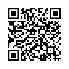 ผู้ได้รับเงินสนับสนุนโครงการ ITA  ผู้รับผิดชอบโครงการ (ITA กรอกข้อมูล)ชื่อ (บุคคล)ชื่อ  โทรศัพท์สำนักงาน  โทรศัพท์สำนักงาน โทรศัพท์เคลื่อนที่ :โทรศัพท์เคลื่อนที่ : Email : Email : ชื่อบริษัทที่อยู่กรุณาออกใบเสร็จรับเงินในนาม :  สำนักงานพัฒนาวิทยาศาสตร์และเทคโนโลยีแห่งชาติ                                           111  อุทยานวิทยาศาสตร์ประเทศไทย  ถนนพหลโยธิน  ต.คลองหนึ่ง อ.คลองหลวง  จ.ปทุมธานี  12120                                                    เลขประจำตัวผู้เสียภาษี : 0994000165668  สาขา 00019แสดงรายละเอียดในใบเสร็จรับเงิน : ได้รับเงินสนับสนุนโครงการ  “…..........(ระบุชื่อโครงการที่ได้รับเงินสนับสนุน)…......…...”